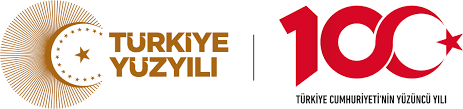 MİSAFİRHANE KONUKLARI AÇIK RIZA METNİİşbu  form,  6698  Sayılı  Kişisel  Verilerin   Korunması  Kanunu’nun  10.maddesinde  düzenlenen  Veri sorumlusunun aydınlatma yükümlülüğü hükümleri kapsamında veri sorumlusu sıfatıyla Konya Teknik Üniversitesi Rektörlüğü tarafından size sunulan Aydınlatma Metninin ardından Kişisel Verilerinizin ve özel nitelikli kişisel verilerinizin İşlenmesi ve aktarılması ile ilgili açık rıza tercihlerinizi almak için sunulmaktadır.TarihAd Soyad - İmza